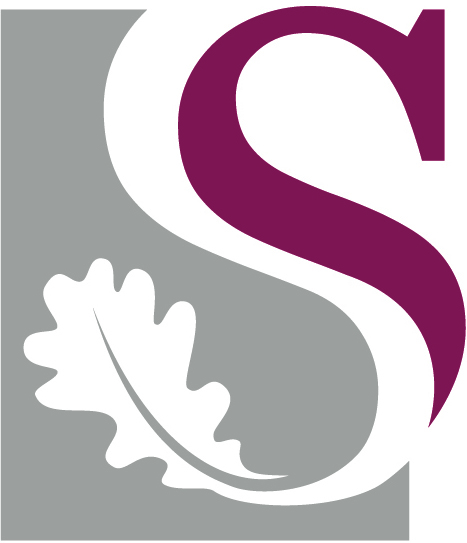 DECLARATION BY SUPERVISOR WITH REGARD TO THE SUBMISSION OF DISSERTATION/THESIS FOR EXAMINATIONI hereby declare that I support/do not support the submission of this student’s dissertation/thesis for examination (Delete what is not applicable)If you do not support the submission, you may, if you wish, send a separate, brief explanation directly to the Head, Postgraduate Examinations Office (483 Arts Building) for inclusion in the candidate’s file. Your letter will be treated in strict confidence._____________________________               _____________________________   		Signature		       				 DateName of studentStudent numberDegree programmeTitle of dissertation/thesisYear of first registrationDepartmentSupervisorCo-supervisor (if applicable)